Bemidji Area SchoolsKindergarten RegistrationFor the 2018-2019 School YearKindergarten registration for the Bemidji Area Schools will take place in your neighborhood school.  All registration times will be from 4:00 p.m. – 6:00 p.m.  If you have any questions regarding registration, please call 218-333-3100 ext. 31134 or ext. 31131.Items needed for registration include:Immunization RecordBirth CertificateIf your child has not had his/her Preschool Screening, please call 218-333-8329 to arrange for an appointment.  (This does not have to be done prior to registration, but has to be done prior to the start of the school year.)Kindergarten Registration Sites and Dates:Northern:				Paul Bunyan Center:		Solway:Monday, March 5th			Monday, March 12th 			Wednesday, March 14th 					Tuesday, March 13thHorace May:			JW Smith:				Central:	Thursday, March 15th		Monday, March 19th 			Tuesday, March 20th Lincoln:Wednesday, March 21st Thursday, March 22nd 			My future’s so BRIGHT I have to wear shades!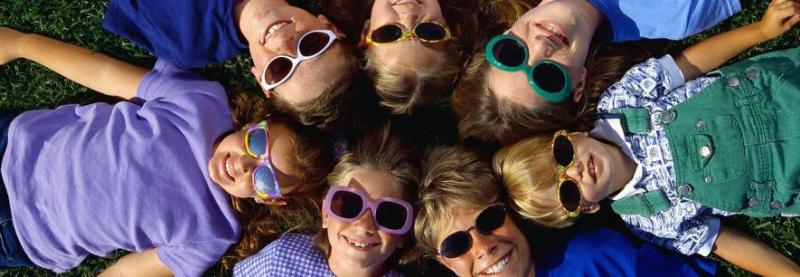 